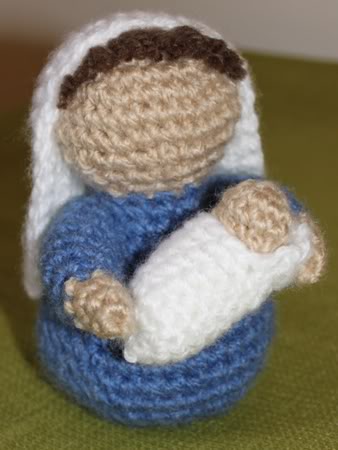 Abbreviations used in this pattern:
Rnd = round, when doing continuous crochetRow = row, when doing flat crochetsc = single crochetst = stitchsts = stitchesch = chainsc2tog = single crochet two stitches together, aka a decrease. (I recommend using falwyn's invisible decrease.)The pattern:
Baby Jesus' Head
Using flesh color:
Rnd 1: 6 sc in magic ring (6 sts).
Rnd 2: 2 sc in each st around (12 sts).
Rnd 3: sc around (12 sts).
Rnd 4: [sc2tog] six times (6 sts).
Bind off, weaving in tail.
Baby Jesus' Swaddling
Using white:
Rnd 1: 3 sc in magic ring (3 sts).
Rnd 2: 2 sc in each st around (6 sts).
Rnd 3: 2 sc in each st around (12 sts).
Rnd 4: sc around (12 sts).
Rnd 5: sc around (12 sts).
Rnd 6: sc around (12 sts).
Rnd 7: sc around (12 sts).
Rnd 8: sc around (12 sts).
Rnd 9: sc around (12 sts).
Switch to flat crochet:
Row 10: sc in each st for 8 sts, ch 1 turn (8 sts).
Row 11: sc2tog, sc 4, sc2tog, ch 1 turn (6 sts).
Row 12: sc2tog, sc 2, sc2tog, ch 1 turn (4 sts).
Row 13: sc2tog, sc2tog. (2 sts).
Bind off, weaving in tail.Stuff the head and the swaddling. Put the open end of the head just inside the open end of the swaddling and sew them together.
Mary's Veil
Crocheted flat. Using white:
Row 1: ch 11. sc in second chain from hook. [sc in each chain] eight times (with first sc, a total of 9 sc). In 10th chain, 4 sc. Work back down the other side of the chain doing sc in each chain (total of 9 sc), ch 1 turn (22 sts).
Row 2: sc 9, 2 sc in next 4 sts, sc 9, ch 1 turn (26 sts).
Row 3: sc 9, 2 sc in next 8 sts, sc 9, ch 1 turn (34 sts).
Row 4: sc across, ch 1 turn (34 sts).
Row 5: sc across, ch 1 turn (34 sts).
Row 6: sc across, ch 1 turn (34 sts).
Row 7: sc across, ch 1 turn (34 sts).
Row 8: sc across, ch 1 turn (34 sts).
Row 9: sc across, ch 1 turn (34 sts).
Bind off, weaving in tails.
Here are some photos detailing how to start the veil.Mary's Arm
Make two. Begin with flesh color:
Rnd 1: 4 sc in magic ring (4 sts).
Rnd 2: [2 sc in next st, sc 1] two times (6 sts).
Rnd 3: sc around (6 sts).
Color change to blue:
Rnd 4: sc around (6 sts).
Rnd 5: [2 sc in next st, sc 1] three times (9 sts).
Rnd 6: sc around (9 sts).
Rnd 7: sc around (9 sts).
Rnd 8: sc around (9 sts).
Rnd 9: sc around (9 sts).
Rnd 10: sc around (9 sts).
Bind off, leaving tail to use to sew arm to body. Stuff arm.
Mary's Head and Body
Beginning with flesh color:
Rnd 1: 6 sc in magic ring (6 sts).
Rnd 2: 2 sc in each st around (12 sts).
Rnd 3: [2 sc in next st, sc 1] six times (18 sts).
Rnd 4: [2 sc in next st, sc 2] six times (24 sts).
Rnd 5: [2 sc in next st, sc 3] six times (30 sts).
Rnd 6: sc around (30 sts).
Rnd 7: sc around (30 sts).
Rnd 8: [sc2tog, sc 3] six times (24 sts).
Rnd 9: [sc2tog, sc 2] six times (18 sts).
Rnd 10: [sc2tog, sc 1] six times (12 sts).
Color change to blue:
Rnd 11: sc around (12 sts).
Rnd 12: [2 sc in next st, sc 3] three times (15 sts).
Rnd 13: [2 sc in next st, sc 4] three times (18 sts).
Rnd 14: [2 sc in next st, sc 5] three times (21 sts).
Rnd 15: [2 sc in next st, sc 6] three times (24 sts).
Rnd 16: [2 sc in next st, sc 7] three times (27 sts).
Rnd 17: [2 sc in next st, sc 8] three times (30 sts).
Rnd 18: [2 sc in next st, sc 9] three times (33 sts).
Rnd 19: sc around (33 sts).
Rnd 20: [2 sc in next st, sc 10] three times (36 sts).
Rnd 21: sc around (36 sts).
Rnd 22: sc around (36 sts).
Sew arms to body underneath head. Stuff head and upper part of body (stuffing it partially now is easier than trying to stuff the whole thing as you are closing it up).
Rnd 23: [sc2tog, sc 4] six times (30 sts).
Rnd 24: [sc2tog, sc 3] six times (24 sts).
Rnd 25: [sc2tog, sc 2] six times (18 sts).
Rnd 26: [sc2tog, sc 1] six times (12 sts).
Stuff the rest of the body. Add plastic bean bag pellets if desired.
Rnd 27: [sc2tog] six times (6 sts).
Bind off, closing hole and weaving in tail.
Final Construction
Sew veil to Mary's head. Add hair if desired. Sew baby Jesus to Mary's hands. Enjoy!